No.8-131/2016-Estt.							              Dated the 9th Oct., 2018NOTICEList of candidate(s) who have been provisionally selected and recommended by the Agricultural  Scientists Recruitment Board (ASRB) for being appointed as Lower Division Clerk at ICAR-NBAGR, Karnal in order of merit.The list is purely provisional and the ASRB/Bureau reserve  right to modify in case any discrepancy or factual error come to notice at any stage.  Candidates may also see the result on ASRB website www.asrb.org.in. Administrative OfficerGram:GENETICS Phone :       0184-2267918 (Director)      0184-2267918 (Director)Gmail:director.nbagr@icar.gov.in     0184-2267152 (A. O.)    0184-2267152 (A. O.)Fax:0184-2267654Website:www.nbagr.res.in 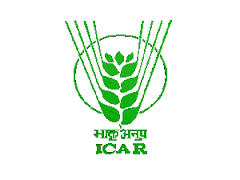 भा.कृ.अनु.प.- राष्ट्रीय पशु आनुवंशिक संसाधन ब्यूरोI.C.A.R.-NATIONAL BUREAU OF ANIMAL GENETIC RESOURCESमकरमपुर  कैम्पस,  जी. टी. रोड बाईपास (नजदीक वंसत विहार) पोस्ट बॉक्स न. 129Makrampur Campus, G. T. Road, Bye Pass, Near Basant Vihar, P. O. Box No. 129करनाल-132001 (हरियाणा) KARNAL-132001 (Haryana)भा.कृ.अनु.प.- राष्ट्रीय पशु आनुवंशिक संसाधन ब्यूरोI.C.A.R.-NATIONAL BUREAU OF ANIMAL GENETIC RESOURCESमकरमपुर  कैम्पस,  जी. टी. रोड बाईपास (नजदीक वंसत विहार) पोस्ट बॉक्स न. 129Makrampur Campus, G. T. Road, Bye Pass, Near Basant Vihar, P. O. Box No. 129करनाल-132001 (हरियाणा) KARNAL-132001 (Haryana)भा.कृ.अनु.प.- राष्ट्रीय पशु आनुवंशिक संसाधन ब्यूरोI.C.A.R.-NATIONAL BUREAU OF ANIMAL GENETIC RESOURCESमकरमपुर  कैम्पस,  जी. टी. रोड बाईपास (नजदीक वंसत विहार) पोस्ट बॉक्स न. 129Makrampur Campus, G. T. Road, Bye Pass, Near Basant Vihar, P. O. Box No. 129करनाल-132001 (हरियाणा) KARNAL-132001 (Haryana)भा.कृ.अनु.प.- राष्ट्रीय पशु आनुवंशिक संसाधन ब्यूरोI.C.A.R.-NATIONAL BUREAU OF ANIMAL GENETIC RESOURCESमकरमपुर  कैम्पस,  जी. टी. रोड बाईपास (नजदीक वंसत विहार) पोस्ट बॉक्स न. 129Makrampur Campus, G. T. Road, Bye Pass, Near Basant Vihar, P. O. Box No. 129करनाल-132001 (हरियाणा) KARNAL-132001 (Haryana)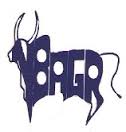 S.No.AppRoll No.Candidate Name Father’s NameDate of BirthCategoryRelaxation StatusTotal MarksRemarksSELECT LISTSELECT LISTSELECT LISTSELECT LISTSELECT LISTSELECT LISTSELECT LISTSELECT LISTSELECT LISTSELECT LIST1.70097130300053SONAM VERMAPRITHVI SINGH VERMA22 Dec 1995OBCNo127.50Against UR vacancy.2.71101231301813MITRAVESH  CHOUDHARYJAGAT SINGH14 Jan 1991GenNo93.50RESERVE LISTRESERVE LISTRESERVE LISTRESERVE LISTRESERVE LISTRESERVE LISTRESERVE LISTRESERVE LISTRESERVE LISTRESERVE LIST1.70149231300168ANISH T.VT. R VENOGOPALAN06 Jan 1991OBCNo88.50